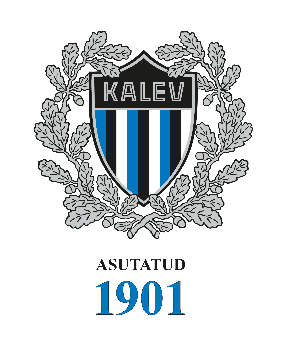 Kalevi firmaspordi meistrivõistlused lauatennisesJUHENDVõistluste aeg ja koht: 17.10.2020, algusega 10.00, Kristiine Spordihallis, Forelli 12 Tallinn. Võistlusklassid: Naised, Mehed, Naised sündinud 1980 ja varem, Mehed sündinud 1980 ja varem. Võistlus toimub individuaalturniirina.Osalejad ja osalustasud: Osaleda võivad kõik soovijad, kelle esitab võistlema nende tööandja, registreerimistasu on 25€ osaleja kohta, vastavalt registreerimislehele esitatakse arve. Võistlustel ei saa osaleda meeste reitingu esimesed 250 mängijat ja naiste reitingu esimesed 50 mängijat. Reiting arvestatakse seisuga 01.10.2020 või registreerimise hetkel kui see toimub nimetatud kuupäevast hiljem.Registreerimine: Osalemissoov tuleb saata hiljemalt 12.10.2020 aadressile firmasport@eestikalev.eeVõistluste süsteem: Võistlused toimuvad neljas kategoorias: naised, mehed, naised 40, mehed 40. Mängijad jaotatakse avaliku loosimise teel alagrupidesse, olenevalt kategoorias osalevate mängijate arvust garanteeritakse igale osalejale vähemalt 3 kohtumist erinevate vastastega. Meeste turniiri avalik alagruppide loosimine toimub 10.30, M40 loosimine 11.00, naiste turniiri alagruppide loosimine 11.30 ja N40 loosimine 12.00. Loosimise hetkel saalis mitte viibivaid võistlejaid turniirile ei lubata. Mängitakse 11 punktini: võit annab tabelisse 2 punkti ja kaotus 1 punkti. Kõikidest alagruppidest pääseb edasi kokku 8 kuni 16 mängijat kes paigutatakse eelnevalt fikseeritud asetusega tabelisse: A1-B2, B1-A2 jne. Võrdsete punktide korral tabelis otsustab edasipääseja omavaheline mäng, surnud ringi korral võidetud geimide koguarv, seejärel otsustab edasipääseja loos.Lisaks individuaalarvestusele toimub ettevõtete vaheline koondvõistlus. Võistlusklassis esimese koha saavutanud võistleja(d) toob / toovad ettevõttele 9 punkti, 2. koht 7 punkti, 3. koht 6 punkti, 4. koht 5 punkti, 5-8 kohad 4 punkti, 9-16 kohad 3 punkti ja kõik ülejäänud 1 punkt. Punkte toovad kõik võistkonna koosseisus osalevad võistlejad.Autasustamine: Igas klassis kolme parimat autasustatakse medali ja meenega võistluste korraldaja poolt, firmade arvestuses autasustatakse kolme paremat karikaga, võistluse võitjat Rändkarikaga.Üldine: Iga osaleja vastutab ise oma tervisliku seisundi eest, vajadusel korraldaja poolt esmaabi. Kõik juhendis mitte fikseeritud küsimused lahendab võistluste peakohtunik Marko Männik. Osalustasud ei kuulu osaleja loobumise korral tagastamisele kui võistlus toimub plaanipäraselt. Võistkonna registreerimisel kinnitab esindaja, et on juhendiga tutvunud ja tingimustega nõustunud.Varasemad võitjad: 2018: Eesti Energia Spordiklubi, Erns & Young Baltic, Proekspert2019: Proekspert, Monese Sports, TelemaKorraldaja: Eesti Spordiselts Kalev, Mustamäe tee 4, Tallinn, firmasport@eestikalev.ee.Osavõtuga mängija kinnitab, et on andnud loa salvestada tema kohta heli-pildi või videomaterjali, võistlustulemusi ja võistlusele registreerumisel antud isikuandmeid. Mängija on teadlik, et eelpoolnimetatud info avaldatakse avalikult, edastatakse kolmandatele osapooltele ja töödeldakse ning kinnitab, et see ei kahjusta ülemääraselt mängija õigusi. Mängija on teadlik, et isikuandmete töötlemise lõpetamine on peale osavõttu tehniliselt võimatu või toob kaasa ebaproportsionaalselt suuri kulutusi.